Производство труб, трубопроводов, профилей, фитингов из стали в Республике Казахстан. – г. Астана, 2015 г. – 27 с.  (далее – Исполнитель) является независимым экспертом в области подготовки маркетиновых исследований по товарным рынкам и рынку услуг.©, 2015Все права защищены.  При перепечатке, микрофильмировании и других формах копирования информации из маркетингового исследования ссылка на публикацию обязательна. Точка зрения авторов не обязательно отражает официальную позицию Исполнителья. Контактная информация: Ф.И.О.Тел.: +7 (700) Email: ЦЕЛИ И ЗАДАЧИ ИССЛЕДОВАНИЯНастоящий отчет подготовлен Исполнителем для ТОО «DAMU RESEARCH» (далее – Заказчик) в связи с проведением маркетинговых исследований в приоритетных отраслях экономики в рамках Единой Программы «Дорожная карта бизнеса-2020»Целью данного исследования является сбор и систематизация объективной информации по рынку производства труб, трубопроводов, профилей, фитингов из стали в Республике Казахстан, для стимулирования предпринимательской активности юридических и физических лиц.Основные задачи исследования:краткое описание отрасли, существующих проблем и тенденций;оказываемая поддержка отрасли;внутреннее производство;производственные мощности; внешняя торговля;размер рынка;обзор цен;портфолио основных игроков рынка;потребительское поведение;основные выводы и рекомендации.МЕТОДОЛОГИЯВ качестве источников вторичной информации были использованы экспертные и аналитические публикации, и иные открытые источники информации. По специальным запросам Исполнителя в ведомственных органах были получены основные данные по исследуемому рынку продукции в Республике Казахстан, его экспорту и импорту, а также дополнительная информация для анализа и оценки тенденций развития отрасли.Источники информации:публикации Комитет по статистике Министерства Национальной Экономики РК;статистические данные, полученные по специальным запросам;информационные, аналитические и экспертные материалы, помещенные в специализированных изданиях, СМИ и Интернете;официальные пресс-релизы и аналитические материалы отраслевых ассоциаций, торгово-промышленных палат, и т.д.;другие источники.КРАТКОЕ ОПИСАНИЕ ОТРАСЛИ, СУЩЕСТВУЮЩИХ ПРОБЛЕМ И ТЕНДЕНЦИЙВ соответствии с классификатором видов экономической деятельности (далее - ОКЭД), утвержденным Приказом Комитета по техническому регулированию и метрологии Министерства индустрии и торговли Республики Казахстан от 14 декабря 2007 года №_683-од, рассматриваемый в рамках данного исследования вид экономической деятельности, соответствует следующей структуре классификации:Секция С «Обрабатывающая промышленность», Раздел 24 «Металлургическая промышленность» - включает группу «Производство труб, трубопроводов, профилей, фитингов из стали» (код ОКЭД - 24.2). Данная группа ОКЭД включает рассматриваемую в рамках данного маркетингового исследования подгруппу 24.20 «Производство труб, трубопроводов, профилей, фитингов из стали» включающую следующие подкласс:24.20.0 Производство труб, трубопроводов, профилей, фитингов из стали, включающий: производство цельнотянутых труб и труб с поперечным и не поперечным сечением и заготовок с поперечным сечением для дальнейшей обработки способом горячей прокатки, горячим прессованием или прочими способами, включающими горячую обработку для изготовления полуфабрикатов, таких как, горячекатаный прут, чушки или непрерывное литье;производство определенного и не определенного размера цельнотянутых труб из горячекатаных или горячепрессованных заготовок путем дальнейшей обработки холоднокатаным или холоднотянутым способом труб с поперечным сечением и холоднотянутым способом только для труб не с поперечным сечением и полых профилей;производство сварных труб с наружным диаметром свыше 406,4 мм или менее, произведенным холодным способом из плоских горячекатаных изделий и сваренными в длину или по спирали;производство сварных труб с наружным диаметром 406,4 мм или менее с поперечным сечением, способом непрерывного литья или горячей формовки или плоских холоднокатаных изделий и сваренными в длину или по спирали и с не поперечным сечением горячей или холодной формовкой из горячекатаных или холоднокатаных полос, сваренными в длину;производство сварных труб с внешним диаметром 406,4 мм или менее, из катаных, горячей или холодной формовкой полос и сваренными в длину для дальнейшей обработки холоднокатаным способом или способом холодной формовки в виде труб с не поперечным сечением;производство стального плоского фланца и фланцев с хомутами путем обработки плоских горячекатаных изделий из стали;производство гарнитуры для стыковой сварки, такой как коленчатый патрубок и путем штамповки горячекатаных бесшовных труб из стали;трубы с резьбой и прочие трубы или гарнитура из стали.Исследуемая продукция, получаемая предприятиями, в органах статистики классифицируется в соответствии со Статистическим классификатором промышленной продукции (товаров, услуг) (Утвержден приказом Председателя Агентства Республики Казахстан по статистике № 144 от «07» сентября 2009 года) (далее – СКПП) с указанием подвидов продукции, относящихся к виду экономической деятельности «Производство труб, трубопроводов, профилей, фитингов из стали» (см. Таблицу 1).Таблица 1. Перечень продукции в соотетствии с СКПП, относящийся к производству труб, трубопроводов, профилей, фитингов из сталиИсточник: Комитет по статистике Министерства Национальной Экономики РКТовары при их декларировании таможенным органам подлежат классификации по Товарной номенклатуре внешнеэкономической деятельности (далее - ТН ВЭД). Согласно этой классификации продукция, относящиеся к изучаемой группе для вида экономической деятельности «Производство труб, трубопроводов, профилей, фитингов из стали», включает в себя ниже следующие коды ТН ВЭД (см. Таблицу 2).Таблица 2. Перечень продукции в соотетствии с ТН ВЭД, относящийся к производству производство труб, трубопроводов, профилей, фитингов из сталиИсточник: Комитет по статистике Министерства Национальной Экономики РКСогласно данным Комитета по статистике Министерства Национальной Экономики РК в 2014 году доля производства труб из стали (53 млрд тенге) в объеме произведенной продукции обрабатывающей промышлености (6 092 млрд тенге) составила 0,87%. Уровень рентабельности предприятий по производству труб из стали в 2014 году составил 0,4%, при этом в первом полугодии 2015 года данный показатель снизился до -3,4%. В 2014 году индекс физического объема производства труб из стали увеличился к показателям 2013 года и составил 104,8% (в 1 полугодии 2015 года – 88,9%).В 2014 году коэффициент текущей ликвидности крупных и средних предприятий по производству стекла и изделий из стекла составил 0,77, что указывает о вероятных трудностях в погашении предприятиями отрасли своих текущих обязательств. Коэффициент отношения долга к EBITDA у предприятий по производству стекла и изделий из стекла в 2014 году составил 9%, а показатель соотношения заемного и собственного капитала предприятий составил 1,42. Данный показатели указывали что предприятий по производству труб из стали способны погасить своих долгов. Крупнейшим регионом по объему производства стальных труб является Павлодарская область, где находятся крупнейшие предприятия по производству стальных труб – «KSP Steel» и «Павлодарский трубопрокатный завод». Второе место занимает Карагандинская, где основным производителем металлических труб является «АрселорМиттал Темиртау».Производство металлических труб, в частности стальных труб представляет некоторые возможности при дальнейшем поступательном развитии нефтегазового сектора и сектора ЖКХ. Однако двумя основными барьерами в расширении производства металлических труб является высокая двухуровневая конкуренция. Первый уровень – это конкуренция среди производителей металлических труб как казахстанских, так и из России и Украины. Второй уровень – это конкуренция среди производителей металлических, полимерных и металлопластиковых труб, что особенно актуально для тепло-, водо- и газоснабжения страны.В целом производство труб для нефтегазового сектора должно быть представлено предприятием с высокой мощностью и высокой эффективностью производства для возможности участия в тендерах на покупку трубной продукции нефтегазовыми компаниями. Соблюдение высоких требований необходимо в связи с участием крупнейших международных компаний из России, Китая и Украины в тендерах. Возможно также развития производства труб для нефтяных скважин, что также актуально при дальнейшей разведке новых месторождений и модернизации оборудования на существующих. Жилищно-коммунальный сектор предоставляет хорошие возможности для производителей металлических труб при наличии полимерного покрытия, способного устранить недостатки стальных труб (подверженность коррозии) и повысить их долговечность. Стоит отметить, что в целом стоимость полимерных труб в среднем ниже стоимости металлических труб, а экономичность и физические характеристики отвечают государственным стандартам, поэтому производителям стальных труб необходимо обратить внимание на повышение эффективности производства, но в целом их конкурентноспособность несколько ниже, чем у полимерных. В связи с тем, что производство полимерных труб в Казахстане постепенно набирает обороты, повышается вероятность перехода тепло-, газо- и водоснабжения в некоторых регионов на пластиковые трубы.В результате высокого уровня конкуренции большинство трубных предприятий работают не на полную мощность. Высокий уровень капиталоемкости и конкуренции в отрасли, высокая волатильность рынков сбыта создают значительные барьеры для вхождения в отрасль.Создание предприятий возможно при наличии установленных связей с потребителями, наличие сырьевой базы и конкурентноспособной цены. Таким образом, у существующих производителей есть возможности дальнейшего развития и расширения производства, что подтверждается наличием значительного отрицательного торгового сальдо. Предприниматели Казахстана сообщают о необходимости изменения действующей системы возврата НДС при экспорте отечественной продукции, в части, облегчения требований налоговых органов по проверке цепи поставщиков, участвующих в производственном процессе и исключения категории «производитель-экспортер» из-под действия «Правил системы управления рисками в целях подтверждения суммы превышения налога на добавленную стоимость, предъявляемой в возврату», утвержденные Постановлением Правительства РК 27 марта 2013 года № 279.ОКАЗЫВАЕМАЯ ПОДЕРЖКА ОТРАСЛИЕдиная программа поддержки и развития бизнеса «Дорожная карта бизнеса 2020» (далее - Программа) разработана для реализации Послания Президента Республики Казахстан народу Казахстана «Новое десятилетие - Новый экономический подъем - новые возможности Казахстана» и Общенационального плана развития Казахстана до 2020 года, утвержденного Указом Президента Республики Казахстан от 17 февраля 2010 года № 925.Единая программа поддержки и развития бизнеса «Дорожная карта бизнеса 2020» (далее – Единая Программа «Дорожная карта бизнеса 2020») разработана Министерство национальной экономики Республики Казахстан и направлена на достижение цели посланий Президента Республики Казахстан народу Казахстана «Стратегия «Казахстан - 2030» и «Казахстанский путь - 2050: единая цель, единые интересы, единое будущее».Основная цель Единой Программы «Дорожная карта бизнеса 2020» - это обеспечение устойчивого и сбалансированного роста регионального предпринимательства, а также поддержание действующих и создание новых постоянных рабочих мест.Единой Программой «Дорожная карта бизнеса 2020» будет проводиться работа по следующим четырем направлениям:1) поддержка новых бизнес-инициатив предпринимателей моногородов, малых городов и сельских населенных пунктов;2) отраслевая поддержка предпринимателей, осуществляющих деятельность в приоритетных секторах экономики и отраслях обрабатывающей промышленности;3) снижение валютных рисков предпринимателей;4) предоставление нефинансовых мер поддержки предпринимательства.Первое направление: поддержка новых бизнес-инициатив предпринимателей моногородов, малых городов и сельских населенных пунктов предусматривает оказание предпринимателям следующих мер финансовой поддержки:1) субсидирование части ставки вознаграждения по кредитам/договорам финансового лизинга банков/банка развития/лизинговых компаний;2) частичное гарантирование по кредитам банков/банка развития;3) предоставление государственных грантов;4) микрокредитование субъектов малого предпринимательства;5) субсидирование части ставки вознаграждения по микрокредитам частных микрофинансовых организаций;6) частичное гарантирование кредитов микрофинансовых организаций перед банками.Второе направление: отраслевая поддержка предпринимателей, осуществляющих деятельность в приоритетных секторах экономики и отраслях обрабатывающей промышленности предусматривает оказание предпринимателям следующих мер финансовой поддержки:субсидирование ставки вознаграждения по кредитам/договорам финансового лизинга банков/банка развития/лизинговых компаний;частичное гарантирование по кредитам банков/банка развития;развитие производственной (индустриальной) инфраструктуры;создание индустриальных зон.Третье направление: снижение валютных рисков предпринимателей предусматривает субсидирование номинальной ставки вознаграждения по действующим кредитам/договорам финансового лизинга банков/банка развития/лизинговых компаний в национальной и иностранной валютах.Четвертое направление: нефинансовые меры поддержки предпринимательства предусматривают оказание государственной нефинансовой поддержки субъектам частного предпринимательства и населению с предпринимательской инициативой по следующим функциональным направлениям:информационно-аналитическое обеспечение предпринимательства;развитие компетенций предпринимателей;повышение производительности предпринимателей;расширение деловых связей.Основные инструменты реализации Единой Программой «Дорожная карта бизнеса 2020»:Новые бизнес проекты будут реализовываться с помощью следующих инструментов:а) субсидирование ставки вознаграждения по кредитам/лизинговым сделкам. Размер субсидирования – 10% годовых от ставки вознаграждения по кредиту/лизингу;б) частичное гарантирование по кредитам. При этом, размер гарантий для начинающих предпринимателей увеличен – до 85% по кредитам до 20 млн тенге. Гарантия для действующих предпринимателей – до 50% по кредитам до 180 млн тенге;в) предоставление государственных грантов. Максимальная сумма гранта для одного предпринимателя – до 3 млн тенге.Отраслевая поддержка будет реализовываться с помощью таких инструментов как:а) субсидирование ставки вознаграждения по кредитам/лизинговым сделкам. Для приоритетных отраслей размер субсидирования составит 7% годовых от ставки вознаграждения. Для проектов казахстанских товаропроизводителей размер субсидирования увеличен до 10% годовых от ставки вознаграждения;б) частичное гарантирование по кредитам. Для приоритетных отраслей сумма гарантии составит до 50% по кредитам до 360 млн тенге. Для проектов в отраслях обрабатывающей промышленности размер гарантии составит до 20% по кредитам до 1 млрд 850 млн тенге.Сроки реализации Единой Программой «Дорожная карта бизнеса 2020» - 2015-2019 годы. На реализацию Единой Программой «Дорожная карта бизнеса 2020» из республиканского бюджета в 2015 году предусматривается 56 387 058 тыс. тенге, в 2016 году - 53 376 977 тыс. тенге, в 2017 году - 66 914 948 тыс. тенге, в 2018 году - 66 941 960 тыс. тенге, в 2019 году - 66 967 833 тыс. тенге. Дальнейшее финансирование Программы будет осуществляться в рамках средств, предусмотренных в республиканском бюджете на соответствующие финансовые годы.По состоянию на 23 ноября 2015 года в рамках Единой Программой «Дорожная карта бизнеса 2020»:всего подписано договоров о субсидиях по 6423 проекта на общую сумму 1 102,68 млрд тенге, по первому направлению – 816 проектов на сумму 35,43 млрд тенге, по второму направлению – 5320 проектов на сумму 734,79 млрд тенге и по третьему направлению – 287 проектов на сумму 332,46 млрд тенге;в том числе 327 проектов, отклоненных МЭРТ, ГО Фонда, РКС, отказавшихся от участия заемщиков и др.;Наиболее активные регионы: Павлодарская область, Восточно-Казахстанская область, Актюбинская область, Южно-Казахстанская область и Карагандинская область.В структуре субсидируемых проектов в разрезе отраслей преобладает обрабатывающая промышленность 33,4%, сектор транспорта и складирования 29,2%, ремонта автотранспортных средств 7,3%; здравоохранение и социальные услуги 6,1%, а также проекты в агропромышленном комплексе 10,7%.Такой сектор как производство труб, трубопроводов, профилей, фитингов из стали не относится к приоритетному, хотя и попадает в приоритетную группу ОКЭД под кодом 24 (производство продуктов металлургической промышленности).По состоянию на 23 ноября 2015 года в рамках 2-го направления субсидирования Единой программы «Дорожная карта бизнеса 2020», АО «Фонд развития предпринимательства «Даму» заключен договоров о субсидировании ТОО «Алматинский завод гнутых профилей» является крупнейшей производственно-торговой компанией по реализации стальных труб на Казахстанском рынке с 2002 года. Общая сумма договора о субсидировании составляет 72 160 760 тенге.ВНУТРЕННЕЕ ПРОИЗВОДСТВОСогласно данным Комитета по статистике Министерства Национальной Экономики РК в период с 2009 по 2014 годы доля производства производство труб, трубопроводов, профилей, фитингов из стали (далее – Трубы из стали) в валовой внутренней продукции Казахстана находилась на уровне 0,14%. При этом его доля в обрабатывающей промышленности РК в 2014 году составила с 0,87% (см. Рисунок 1).Рисунок 1. Показатели объема производста труб из стали в РК с 2009 года по январь-июнь 2015 года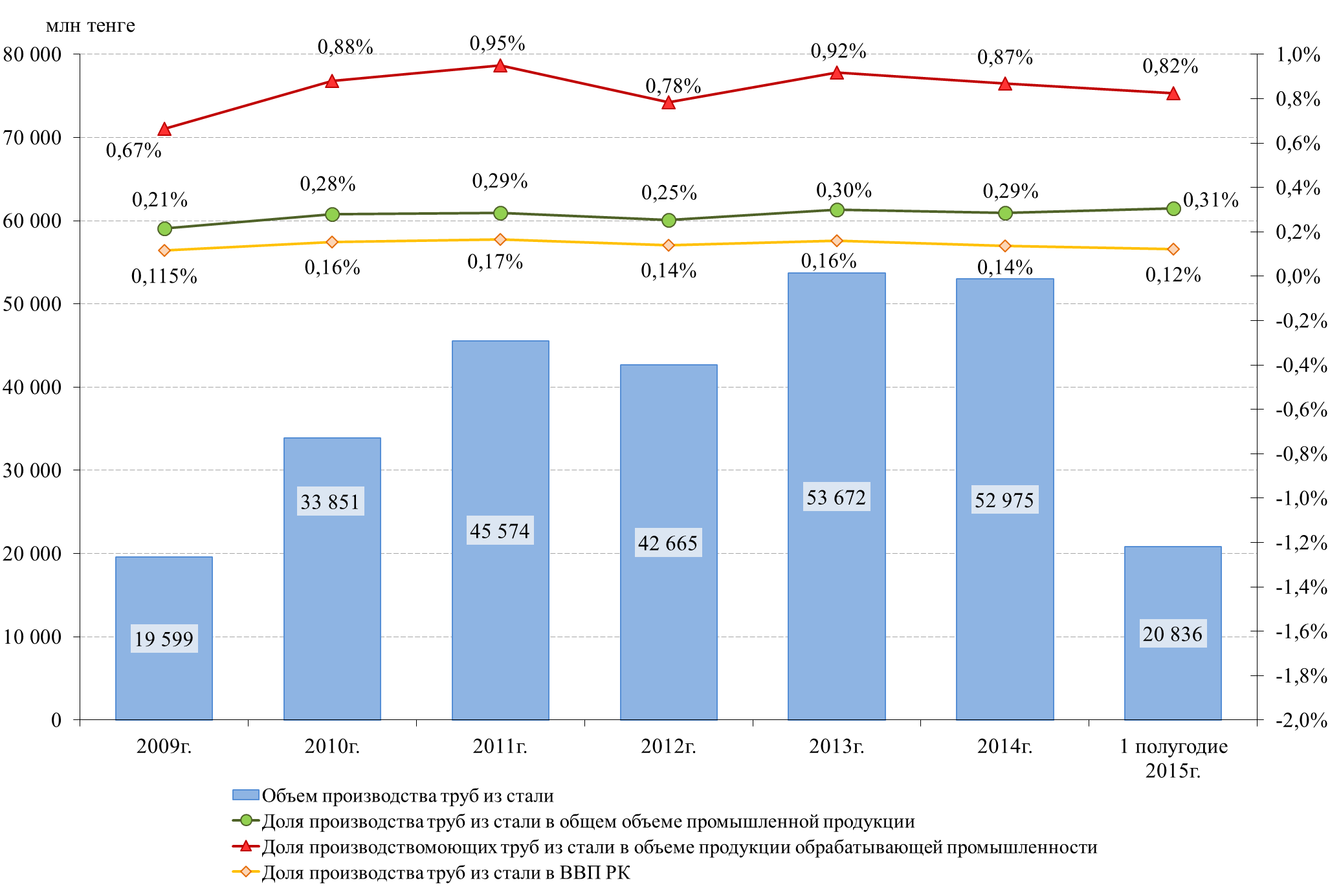 Источник: Комитет по статистике Министерства Национальной Экономики РКОбъем отечественного производства труб из стали с 2009 по 2014 года в денежном выражении демонстрировал устойчивый рост (см. Рисунок 1). В 2014 году объем производства труб из стали составил 52 975 млн тенге, что в 2,7 раз выше показателя 2009 года и на 1% ниже показателя 2013 года. За первое полугодие 2015 года объем производства труб из стали составил 20 836 млн тенге, при этом индексы физического объема промышленной продукции к аналогичному периоду прошлого года составил 88,9%.По итогам 2014 года можно отметить, что объем производства труб из стали в натуральном выражении увеличился по отношению к показателям 2013 года на 103,8% и составило 320 451 тонну (см. Таблицу 3).Таблица 3. Производство труб из стали в натуральном выражении в РК с 2009 года по 2014 годИсточник: Комитет по статистике Министерства Национальной Экономики РКПо итогам 2013 года основным регионом Казахстана по производству труб из стали является Павлодарская (73%) область (см. Рисунок 2).Рисунко 2. Производство моющих, чистящих средств в разразе регионов РК в 2013 году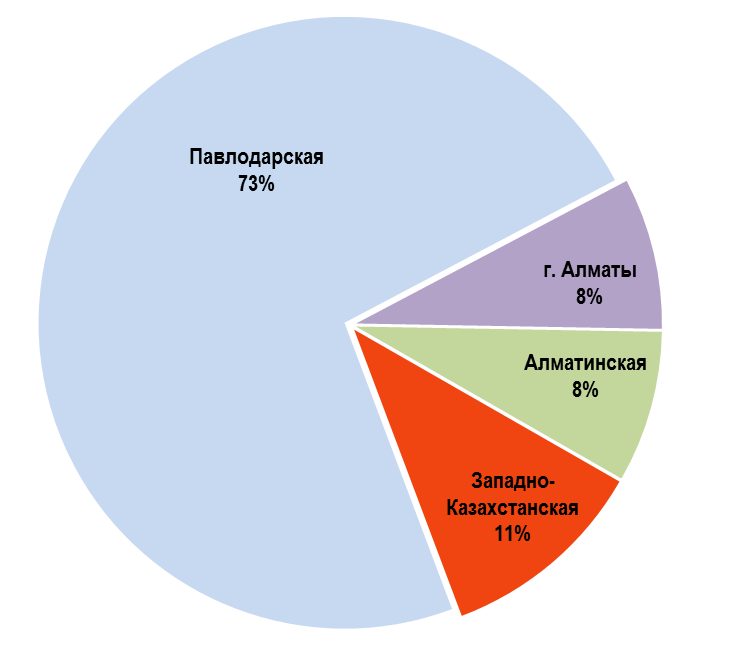 Источник: Комитет по статистике Министерства Национальной Экономики РКПРОИЗВОДСТВЕННЫЕ МОЩНОСТИПроизводственная мощность промышленного предприятия – это максимально возможный выпуск продукции за год, который определяется с учетом полного использования установленного режима работы производственного оборудования и производственных площадей.Среднегодовая производственная мощность, действовавшая в отчетном году - определяется путем прибавления к мощности на начало года среднегодового увеличения мощности и вычитания среднегодового ее уменьшения, с учетом количества месяцев действия мощности до конца года.Использование среднегодовой производственной мощности - отношение фактического выпуска продукции на специализированных мощностях к среднегодовой мощности, действующей в отчетном году.В 2014 году средний уровень использования среднегодовой мощности в производстве труб из стали составил в среднем по РК – 42,1% (см. Таблицу 4).Таблица 4. Баланс производственных мощностей на промышленных предприятиях по производству трубы разных диаметров, профили полые бесшовные из стализа за 2014 год в разрезе регионов РК (на специализированных мощностях), тоннИсточник: Комитет по статистике Министерства Национальной Экономики РКУровень износа производственных мощностей предприятий по производству стальных труб в 2014 году в среднем по РК составил 39,5% (см. Таблицу 5).Таблица 5. Износ производственных мощностей на промышленных предприятиях по производству труб из стали с 2009 года по 2014 годИсточник: Комитет по статистике Министерства Национальной Экономики РКВНЕШНЯЯ ТОРГОВЛЯ Товарооборот РК по трубам из стали в 2014 году составил 1 356 млн долл. США, что на 54% меньше показателя за 2013 год. При этом, в 2014 году казахстанский экспорт труб из стали снизился на 6% и составил 112,3 млн долл. США, а импорт снизился на 56% и составил 1 243,8 млн долл. США (см. Таблицу 6). Таблица 6. Товарооборот РК по трубам из стали с 2010 года по 2014 год, тыс. долл. СШАИсточник: United Nations Commodity Trade Statistics DatabaseВ целом с 2010 года по 2014 год объем экспорта труб из стали увеличился. Так в 2014 году объемов экспорта труб из стали по сравнению с 2010 годом увеличился в 2,3 раза. При этом, импорт труб из стали за рассматриваемый период также увеличился. В 2014 году по сравнению с 2010 годом импорт труб из стали увеличится в 1,5 раза (см. Таблицу 6).За анализируемый период наблюдается тенденция роста объемов торговли трубами из стали в натуральном выражении. В 2014 году объем экспорта труб из стали по отношению к 2010 году увеличился в 3 раза, а по сравнению с 2013 году на 126,6% и составил 172 574 тонны. При этом, импорт труб из стали в 2014 году снизился на 73% по отношению к 2013 году (2 607 тыс. тонн) и составил 703,2 тыс. тонн.  (см. Таблицу 7).Таблица 7. Экспорт-импорт труб из стали в РК с 2010 года по 2014 год, тоннИсточник: United Nations Commodity Trade Statistics DatabaseВ 2014 году казахстанский экспорт труб из стали осуществлялся в 59 стран мира, тогда как импорт по этой товарной позиции был из 69 стран мира. Основным торговым партнером Казахстана по трубам из стали является Россия. В 2014 году 70% от всего объема экспорта труб из стали пришелся на Россию, при доля России в объеме казахстанского импорта труб из стали составил 36,6%, в денежном выражении. Второе и третье месте по импорту труб из стали в Казахстан занимает Китай (23%) и Украина (11%) (см. Таблицу 8).Таблица 8. Основные страны партнеры РК по торговле трубами из стали в 2014 году, в денежном выраденииИсточник: United Nations Commodity Trade Statistics DatabaseВ натуральном выражении основными странами казахстанского экспорта труб из стали в 2014 году была Россия (60%, 103 646 тонн), Азербайджан (14,5%, 25 053 тонны) и Иран (13,2%, 22 804 тонны). При этом основной объем импорта труб из стали в Казахстан в натуральном выражении пришелся на Россию в объеме 422 245 тонны (60%), Китай (20%) и Украину (10,3%) (см. Таблицу 9).Таблица 9. Основные страны партнеры РК по торговле трубами из стали в 2014 году, в натуральном выраженииИсточник: United Nations Commodity Trade Statistics DatabaseРАЗМЕР РЫНКАВ период с 2010 года по 2013 год наблюдается увеличение емкости казахстанского рынка труб из стил. Так в 2013 году емкость рынка труб из стали составила 3 082 млн долл. США увеличившись по отношению к 2010 году в раза. При этом, в 2014 году по отношению к 2013 году наблюдается снижение емкости рынка труб из стали на 54% до 1 427 млн долл. США. (см. Таблицу 10).  Таблица 10. Оценка емкости казахстанского рынка труб из стали в период с 2010 год по 2014 год, в тыс. долл. США* Объем производства в долл. США рассчитан исходя из среднегодового обменного курса долл. США к тенге.Источник: United Nations Commodity Trade Statistics Database, Комитет по статистике Министерства Национальной Экономики РКВ натуральном выражении емкость казахстанского рынка труб из стали в 2014 году оценивается в 851 089 тонн.  Потребности Казахстана в трубах из стали в 2014 году были обеспечены за счет импортных поставок на 82% (703 212 тонн) (см. Таблицу 11).Таблица 11. Оценка емкости казахстанского рынка труб из стали в 2014 году, тоннИсточник: United Nations Commodity Trade Statistics Database, Комитет по статистике Министерства Национальной Экономики РКОБЗОР ЦЕНИндекс цен предприятии-производителей труб из стали в РК за рассматриваемый период с 2011 года по 2013 год имел тенденцию непрерывного роста. В 2014 году показатель индекса цен предприятий-производителей труб из стали снизился по отношению к 2013 году и составил 95,7% (см. Таблицу 12). Таблица 12. Индекс цен предприятии-производителей труб из стали в РК с 2011 года по январь-июнь 2015 года, в %, к соответствующему периоду предыдущего годаИсточник: Комитет по статистике Министерства Национальной Экономики РКВместе с тем, ниже представлено сравнение средней условной экспортной и импортной стоимости тонны трубы из стали. Необходимо отметить, что условная стоимость одной тонны анализируемой продукции, складывающаяся при экспорте/импорте, не является ценой продукции, а представляет собой расчетное среднее значение, полученное путем деления суммарной стоимости экспорта/импорта на суммарный физический объем экспорта/импорта (см. Таблицу 13).Таблица 13. Сравнение средней условной стоимости тонны моющих, чистящих средств экспортируемых и импортируемых из/в РКИсточник: United Nations Commodity Trade Statistics DatabaseВ 2014 году средняя экспортная цена трубы из стали составила 651 долл. США за тонну снизившись по отношению к показателю 2013 года на 58,6%. Средняя стоимость импортируемых в РК труб из стали в 2014 году увеличилась по сравнению с 2013 годом на 61,9% и составляла 1 769 долл. США за тонну.ПОРТФОЛИО ОСНОВНЫХ ИГРОКОВ РЫНКАВ Казахстане действует 13 производственных площадок по производству труб из стали, общей мощностью 957 тыс. тонн в год (см. Таблицу 14).Таблица 14. Мощности производственных площадок по производству труб из стали в РК в 2015 годуИсточник: Информационное агентство «Метал Курьер»Крупнейшим производителем стальных труб в Казахстане является KSP Steel с мощностью производства 270 тыс. тонн и с количеством рабочего персонала 7 500 человек. У предприятия имеется возможность последующего наращивания производства до 350 тыс. тонн. Предприятие было запущено в 2007 году. На предприятии выполняется полный цикл производства – от сырья до готовой продукции. Имеется сталеплавильный цех, который позволяет снизить зависимость производство труб от сталеплавильных производителей. Завод ТОО «КSP Steel» оснащен оборудованием таких компаний как Danieli, MAC, Cartacci, Tuboscope, Bronx, Colinet, PMC, Tiede, Sidermontaggi являющихся признанными лидерами в своих областях.Компания «Миттал Стил Темиртау» имеет производство стальных труб нефтяного сортамента в г.Актау. В начале сентября 2007 года с нового завода «НефтеГазТруба» вышла первая партия спиралешовных труб большого диаметра, которая сразу отправилась на экспортные пробы в Индию – 3 тыс. тонн и в Ирак – 500 тонн. На внутренний рынок поставлено 1,5 тыс. тонн. Мощность первого модуля завода – 60 тыс. тонн в год (трубы диаметром 426 мм — 1420 мм с толщиной стенки 5 мм — 19 мм). В Западно-Казахстанской в конце 2007 года введен в эксплуатацию завод «ТКМ-КазТрубПром» по производству обсадных и насосно-компрессорных труб. Продукция завода предназначена для нефтегазовой отрасли, производственная мощность в перспективе может составить 60 тыс. тонн труб в год. В июле 2009 года в Павлодаре новый завод по производству стальных прямошовных труб, мощность завода «Паритет-ПВ» - 100 тыс. тонн стальных труб диаметром 15-219 мм (на двух производственных линиях). В числе основных потребителей - объекты жилищно-коммунального хозяйства республики. В перспективе заводом планируется смонтировать линию по производству труб диаметром до 530 мм с антикоррозийным покрытием и термоизоляцией.  ТОО «Алматинский завод гнутых профилей» является крупнейшей производственно-торговой компанией по реализации стальных труб на Казахстанском рынке с 2002 года. На сегодняшний день, группа компаний ТОО «Петропавловский трубный завод» и ТОО «Алматинский завод гнутых профилей» может предложить нашим клиентам и партнерам широкий выбор продукции (более 135 видов), производимых на наших предприятиях в соответсвии с отечественными и международными стандартами.ПОТРЕБИТЕЛЬСКОЕ ПОВЕДЕНИЕВ зависимости от рода деятельности, в каждой компании существует своя особая система дистрибуции. Но все же есть общие критерии, которые организация всегда должна учитывать при построении каналов сбыта.К основным критериям можно отнести:поиск дистрибуторов. Предполагает поиск оптовых или розничных продавцов, которые будут реализовать товар производителя, и заключение с ними договоренностей на поставку и реализацию товара;построение системы логистики. Предполагает формирование места хранения товарных запасов, а также способа и сроков доставки товаров для дистрибуторов;подбор персонала. Наем на работу экспедиторов, специалистов по логистике, торговых представителей и других сотрудников, без которых система дистрибуции не сможет работать;построение системы маркетинга в розничных сетях. Для эффективного продвижения товаров в рознице необходимо создать рекламную продукцию, способствующую продвижению товара в розничных сетях, а также наладить систему мерчандайзинга.Для того чтобы в настоящее время выстроить эффективную, работающую систему дистрибуции в любой отрасли рынка, в первую очередь нужно учитывать массу определяющих факторов, как то: период жизненного цикла компании, бренда, продукта, существующее положение дел с дистрибуцией и т.д. Не следует забывать и о соизмеримости амбиций компании, производящей продукт, и этапа развития самого продукта. Кроме того, важно понимать, что нельзя применить действенную модель системы дистрибуции крупной, развитой компании к компании с «молодым» брендом.Беря во внимание различие этапов развития компании и бренда, разнятся и факторы оптимизации отношений компании с дистрибуторами. На начальной фазе развития в тандеме «компания-дистрибутор» важно минимизировать отсрочку платежей, чтобы ускорить возврат и оборот денежных средств. Кроме того, для всех важно оптимизировать условия оплаты, взаиморасчетов и ценовые условия.Каналы продвижения товара могут быть трех видов: прямые, косвенные и смешанные.Прямые каналы связаны с перемещением товаров и услуг без участия посреднических организация, когда продвижение товаров создается на основе прямых хозяйственных взаимоотношений с потребителями по схеме: производитель - конечный потребитель. Конечный потребитель - тот, кто использует продукцию для удовлетворения своих потребностей. Этот вариант используется в случае, когда производитель не желает отдавать часть прибыли посредникам, когда спрос на товар высокий, товар высокодоходный.Однако данный вариант имеет ограниченные возможности во времени, пространстве и деньгах, что обусловлено тем, что производитель продукции заинтересован в поставке транзитных количеств товара, исходя из объема его загрузки в транспортное средство (вагон). Существует даже понятие «транзитная норма». Кроме того, производитель будет изготавливать продукцию и переналаживать оборудование только из экономической целесообразности, т.е. на основе формирования достаточно большой партии заказа - заказной норме.Косвенные каналы связаны с перемещением товаров и услуг сначала от изготовителя к незнакомому участнику - посреднику, а затем от него - к потребителю. Такие каналы обычно привлекают предприятия и фирмы, которые с целью увеличения своих рынков и объемов сбыта, согласны отказаться от многих сбытовых функций и расходов, и соответственно, от определенной доли контроля над сбытом, а также готовы несколько ослабить контакты с потребителями.В этом случае производитель лишается части прибыли в пользу посредника. Здесь опять существует несколько вариантов. Несмотря на то, что при наличии посредников производитель теряет часть прибыли, их использование объясняется в основном непревзойденной эффективностью в обеспечении широкой доступности товара и доведения его до целевых рынков. Благодаря своим контактам, опыту, специализации и размаху деятельности посредники предлагают фирме больше того, что она обычно может сделать в одиночку. Так, например, работа нескольких производителей через одного дистрибьютора, который устанавливает контакты с несколькими производителями, способствует значительной экономии времени, денег, а также сокращает объем работы.Смешанные каналы объединяют черты первых двух каналов продвижения товаров. Естественно, изготовитель заинтересован сбывать свою продукцию непосредственно потребителям при наличии собственных региональных складов и торговых точек. Но прежде чем прибегнуть к прямому маркетингу (прямой сбыт), менеджеры изготовителя должны убедиться в том, что продукция предприятия может быть полностью реализована.В случаях, когда содержание промежуточных складов обходится изготовителю достаточно дорого за счет эксплуатации дорогостоящего оборудования, это вызывает необходимость перехода к прямому маркетингу. Тем не менее, сбытовые промежуточные склады изготовителей играют важную роль в системе товародвижения. При этом изготовители с помощью прямых контактов с потребителями через свой сбытовой персонал могут проводить более концентрированные и своевременные мероприятия для продвижения своей продукции.Для каждого канала продвижения товара существуют свои сильные и слабые стороны, которые необходимо учитывать в зависимости от финансового состояния компании.Таблица 15. Сравнительные характеристики каналов продвижения товараОСНОВНЫЕ ВЫВОДЫ И РЕКОМЕНДАЦИИУровень рентабельности предприятий по производству труб из стали в 2014 году составил 0,4%, при этом в первом полугодии 2015 года данный показатель снизился до -3,4%.В 2014 году индекс физического объема производства труб из стали увеличился к показателям 2013 года и составил 104,8% (в 1 полугодии 2015 года – 88,9%).В 2014 году объем производства труб из стили составил 52 975 млн тенге, что в 2,7 раз выше показателя 2009 года и на 1% ниже показателя 2013 года. Также можно отметить, что объем производства труб из стали в натуральном выражении увеличился по отношению к показателям 2013 года на 103,8% и составило 320 451 тонну.Основными регионами Казахстана по производству труб из стали является Павлодарская область (73%).В 2014 году средний уровень использования среднегодовой мощности в производстве труб из стали составил в среднем по РК – 42,1%.Уровень износа производственных мощностей предприятий по производству труб из стали в 2014 году в среднем по РК составил 39,5%.В 2014 году основной страной экспортером труб из стали была Россия (75%), при этом Россия также является основным импортером труб из стали в Казахстан (36,6%).В натуральном выражении емкость казахстанского рынка труб из стали в 2014 год оценивается в 851 089 тонн.  Внутренние потребности Казахстана в трубах из стали обеспечивались за счет импортных поставок на 82% (703 212 тонн).Производство металлических труб, в частности стальных труб представляет некоторые возможности при дальнейшем поступательном развитии нефтегазового сектора и сектора ЖКХ. Однако двумя основными барьерами в расширении производства металлических труб является высокая двухуровневая конкуренция. Первый уровень – это конкуренция среди производителей металлических труб как казахстанских, так и из России и Украины. Второй уровень – это конкуренция среди производителей металлических, полимерных и металлопластиковых труб, что особенно актуально для тепло-, водо- и газоснабжения страны.В целом производство труб для нефтегазового сектора должно быть представлено предприятием с высокой мощностью и высокой эффективностью производства для возможности участия в тендерах на покупку трубной продукции нефтегазовыми компаниями. Соблюдение высоких требований необходимо в связи с участием крупнейших международных компаний из России, Китая и Украины в тендерах. Возможно также развития производства труб для нефтяных скважин, что также актуально при дальнейшей разведке новых месторождений и модернизации оборудования на существующих. Жилищно-коммунальный сектор предоставляет хорошие возможности для производителей металлических труб при наличии полимерного покрытия, способного устранить недостатки стальных труб (подверженность коррозии) и повысить их долговечность. Стоит отметить, что в целом стоимость полимерных труб в среднем ниже стоимости металлических труб, а экономичность и физические характеристики отвечают государственным стандартам, поэтому производителям стальных труб необходимо обратить внимание на повышение эффективности производства, но в целом их конкурентноспособность несколько ниже, чем у полимерных. В связи с тем, что производство полимерных труб в Казахстане постепенно набирает обороты, повышается вероятность перехода тепло-, газо- и водоснабжения в некоторых регионов на пластиковые трубы.В результате высокого уровня конкуренции большинство трубных предприятий работают не на полную мощность. Высокий уровень капиталоемкости и конкуренции в отрасли, высокая волатильность рынков сбыта создают значительные барьеры для вхождения в отрасль.Предприятия отрасли предлагают уполномоченным государственным органам проработать вопрос внесения изменений в действующую систему возврата НДС при экспорте отечественной продукции, в части, облегчения требований налоговых органов по проверке цепи поставщиков, участвующих в производственном процессе и исключения категории «производитель-экспортер» из-под действия «Правил системы управления рисками в целях подтверждения суммы превышения налога на добавленную стоимость, предъявляемой в возврату», утвержденные Постановлением Правительства РК 27 марта 2013 года № 279.КодНаименованиеСПродукция обрабатывающей промышленности24Металлы основные24.2Трубы разных диаметров, профили полые и фитинги для труб разных диаметров из стали24.20Трубы разных диаметров, профили полые и фитинги для труб разных диаметров из стали24.20.1Трубы разных диаметров, профили полые бесшовные из стали24.20.11Трубы для нефте- и газопроводов бесшовные стальные24.20.11.100Трубы для нефтепроводов24.20.11.200Трубы для газопроводов24.20.12Трубы обсадные, насосно-компрессорные и бурильные для бурения нефтяных или газовых скважин, бесшовные, из стали24.20.12.100Трубы обсадные24.20.12.200Трубы насосно-компрессорные и бурильные24.20.13Трубы и трубки прочие круглого сечения стальные24.20.13.100Трубы бесшовные тонкостенные стальные24.20.13.110Трубы бесшовные тонкостенные, кроме нержавеющих24.20.13.120Трубы бесшовные тонкостенные коррозионностойкие24.20.13.200Трубы холоднотянутые или холоднокатаные круглого сечения из стали углеродистой24.20.13.300Трубы холоднотянутые или холоднокатаные, обкатанные в холодном состоянии, круглого сечения из стали нержавеющей24.20.13.400Трубы холоднотянутые или холоднокатаные, обкатанные в холодном состоянии, круглого сечения, из стали легированной24.20.13.900Трубы и трубки прочие круглого сечения стальные, не включенные в другие группировки24.20.14Трубы и трубки некруглого сечения и профили пустотелые стальные24.20.14.000Трубы и трубки некруглого сечения и профили пустотелые стальные24.20.2Трубы и трубки сварные круглого сечения с наружным диаметром более 406,4 мм, стальные24.20.21Трубы для нефте- и газопроводов сварные, с наружным диаметром более 406,4 мм, стальные24.20.21.100Трубы для нефтепроводов сварные, с наружным диаметром более 406,4 мм, стальные24.20.21.200Трубы для газопроводов сварные, с наружным диаметром более 406,4 мм, стальные24.20.22Трубы обсадные и насосно-компрессорные, используемые при бурении нефтяных или газовых скважин, сварные, круглого сечения, с внешним диаметром более 406,4 мм, из стали24.20.22.000Трубы обсадные и насосно-компрессорные, используемые при бурении нефтяных или газовых скважин, сварные, круглого сечения, с внешним диаметром более 406,4 мм, из стали24.20.23Трубы и трубки прочие круглого сечения, сварные, с наружным диаметром более 406,4 мм, стальные24.20.23.000Трубы и трубки прочие круглого сечения, сварные, с наружным диаметром более 406,4 мм, стальные24.20.24Трубы и трубки прочие со швом открытым или клепанные или соединенные аналогичным способом, круглого сечения с наружным диаметром более 406,4 мм, стальные24.20.24.000Трубы и трубки прочие со швом открытым или клепанные или соединенные аналогичным способом, круглого сечения с наружным диаметром более 406,4 мм, стальные24.20.3Трубы и трубки сварные с наружным диаметром не более 406,4 мм, стальные24.20.31Трубы для нефте- и газопроводов сварные, с наружным диаметром не более 406,4 мм, стальные24.20.31.100Трубы для нефтепроводов сварные, с наружным диаметром не более 168,3 мм, стальные24.20.31.200Трубы для нефтепроводов сварные, с наружным диаметром более 168,3 мм, но не более 406,4 мм, стальные24.20.31.300Трубы для газопроводов сварные, с наружным диаметром не более 406,4 мм, стальные24.20.32Трубы обсадные и насосно-компрессорные, используемые при бурении нефтяных или газовых скважин, сварные, круглого сечения, с внешним диаметром не более 406,4 мм, из стали24.20.32.000Трубы обсадные и насосно-компрессорные, используемые при бурении нефтяных или газовых скважин, сварные, круглого сечения, с внешним диаметром не более 406,4 мм, из стали24.20.33Трубы и трубки прочие, сварные, круглого сечения, с наружным диаметром не более 406,4 мм, стальные24.20.33.100Трубы и трубки прочие, сварные, круглого сечения, с наружным диаметром не более 406,4 мм, из стали углеродистой24.20.33.200Трубы и трубки прочие, сварные, круглого сечения, с наружным диаметром не более 406,4 мм, из стали нержавеющей24.20.34Трубы и трубки некруглого сечения, сварные, с наружным диаметром не более 406,4 мм, стальные24.20.34.000Трубы и трубки некруглого сечения, сварные, с наружным диаметром не более 406,4 мм, стальные24.20.35Трубы и трубки прочие со швом открытым или клепаные или соединенные аналогичным способом, с наружным диаметром не более 406,4 мм, стальные24.20.35.000Трубы и трубки прочие со швом открытым или клепаные или соединенные аналогичным способом, с наружным диаметром не более 406,4 мм, стальные24.20.4Фитинги для труб стальные, не литые24.20.40Фитинги для труб стальные, не литые24.20.40.100Фланцы из стали, не литые24.20.40.300Фитинги для труб с нарезанной резьбой из стали, не литые24.20.40.500Фитинги для труб, кроме резьбовых и предназначенных для сварки в стык, из стали, не литые24.20.40.700Колена, патрубки и фитинги для сварки в стык, из стали, не литые24.20.40.730Колена и патрубки для сварки в стык, из стали, не литые24.20.40.750Фитинги для сварки в стык, кроме колен и патрубков, из стали, не литыеКод ТН ВЭДНаименование7304Трубы, трубки и профили полые, бесшовные, из черных металлов (кроме чугунного литья)7305Трубы и трубки прочие (например, сварные, клепаные или соединенные аналогичным способом), с круглым сечением, наружный диаметр которых более 406,4 мм, из черных металлов7306Трубы, трубки и профили полые прочие (например, с открытым швом или сварные, клепаные или соединенные аналогичным способом), из черных металлов730721Прочие фланцы из нержавеющей стали730722Колена, отводы и сгоны, снабженные резьбой730723Фитинги для труб или трубок прочие, из коррозионностойкой стали для сварки встык из черных металлов730729Прочие фитинги для труб или трубок из коррозионностойкой [нержавеющей] стали730791Прочие фланцы из черных металлов730792Колена, отводы и сгоны, снабженные резьбой из черных металлов730793Прочие фитинги из черных металлов для сварки встык730799Прочие фитинги для труб или трубок, из черных металлов2009 г.2010 г.2011 г.2012 г.2013 г.2014 г.Тонн158 336240 499281 693245 220308 645320 451Отношение показателей отчетного года к предыдущему году151,9%117,1%87,1%125,9%103,8%Мощность на
начало годаМощность
на конец годаСреднегодовая
мощность, действовавшая
в отчетном
годуВыпуск
продукции или 
количество 
переработанного
сырьяИспользование
среднегодовой
мощности 
в отчетном году, в %РК   422 741   503 691   438 411   184 653    42,1Актюбинская-   7 200    600    100    16,7Алматинская   47 960   47 960   32 960   13 963    42,4Западно-Казахстанская   30 000   30 960   30 960   25 105    81,1Жамбылская-   6 000   1 500   1 297    86,5Мангистауская   20 030   20 030---Южно-Казахстанская    51    51    51--Павлодарская   270 000   270 000   270 000   126 268    46,8г. Алматы   54 700   121 490   102 340   17 920    17,52009 г.2010 г.2011 г.2012 г.2013 г.2014 г.25,5%32,4%31%36,7%39,1%39,5%2010г.2011г.2012г.2013г.2014г.Прирост 2014г. к 2013г.2010г.2011г.2012г.2013г.2014г.Прирост 2014г. к 2013г.Товарооборот, в т.ч.:877 9491 141 9532 300 7072 969 0491 356 092-54,33%Экспорт47 916117 567142 953119 624112 304-6,12%Импорт830 0321 024 3862 157 7542 849 4251 243 788-56,35%Торговый баланс (чистый экспорт)-782 116-906 818-2 014 802-2 729 802-1 131 484-58,55%2010 г.2011 г.2012 г.2013 г.2014 г.Прирост 2014г. к 2013г.Экспорт55 03098 15924 01076 153172 574126,61%Импорт365 693481 6621 023 9542 607 789703 212-73,03%ЭкспортЭкспортЭкспортИмпортИмпортИмпортСтранаТыс. долл. СШАДоляСтранаТыс. долл. СШАДоляРоссия84 20375,0%Россия454 72236,6%Кыргызстан5 8245,2%Китай292 81123,5%Азербайджан5 3624,8%Украина139 22511,2%Иран4 1263,7%Италия66 7385,4%США1 9701,8%Япония62 9815,1%ОАЭ1 9091,7%Мексика59 7114,8%Китай1 6241,4%Германия47 8093,8%Другие страны мира7 2866,5%Другие страны мира119 7909,6%Всего:112 304100,0%Всего:1 243 788100,0%ЭкспортЭкспортЭкспортИмпортИмпортИмпортСтранатоннДоляСтранатоннДоляРоссия103 64660,1%Россия422 24560,0%Азербайджан25 05314,5%Китай139 38519,8%Иран22 80413,2%Украина72 51910,3%Кыргызстан8 8215,1%Мексика14 8472,1%Пакистан4 4612,6%Италия12 5051,8%Узбекистан2 7111,6%Германия9 1591,3%Другие страны мира5 0782,9%Другие страны мира32 5534,6%Всего:172 574100%Всего:703 212100%2010 г.2011 г.2012 г.2013 г.2014 г.2014 г. к 2013 г.Производство, в тыс. тенге33 851 17145 573 99142 665 25653 672 05952 975 18599%Производство*229 733310 831286 133352 804295 63784%Экспорт47 916117 567142 953119 624112 30494%Импорт830 0321 024 3862 157 7542 849 4251 243 78844%Емкость рынка1 011 8491 217 6492 300 9353 082 6061 427 12146%Среднегодовой обменный курс долл. США к тенге147,35146,62149,11152,13179,19118%ПроизводствоЭкспортИмпортЕмкость рыкаПроизводствоЭкспортИмпортЕмкость рыка320 451172 574703 212851 0892011 г.2012 г.2013 г.2014 г.январь-июнь 2015 г.        110,6        107,9        102,0         95,7        110,52010 г.2011 г.2012 г.2013 г.2014 г.Прирост 2014 г. к 2013 г.Экспорт8711 1985 9541 571651-58,6%Импорт2 2702 1272 1071 0931 76961,9%ПредприятиеМощность, тыс. тоннАкселор Миттал Темиртау80Арселор Миттал Актау, Мангистауская область60Арселор Миттал Меридиан8Арселор Миттал Трубмашхолдинг, ЮКО10Кастинг КSP SteeI (бесшовные трубы), Павлодарская область270ПТК «STs сталь центр»135Сталь Трейд-НС Павлодарский ТПЗ, Павлодарская область111ТКМ-Казтурбпром (бесшовные трубы), ЗКО35ТОО «Antara Steel» Алматинский завод гнутых профилей, г.Алматы54ТОО «Antara Steel» Петропавловский ТЗ, СКО120ТОО «Росс Прокат» ТЗ в г.Алматы24ТОО «Росс Прокат» ТЗ в г.Караганда24ТОО «Росс Прокат» ТЗ в с.Ащибулак36Всего:967ХарактеристикиПрямые каналыКосвенные каналыКосвенные каналыСмешанные каналыХарактеристикиПрямые каналыоптовые фирмысбытовые агентыСмешанные каналыРынокВертикальныйГоризонтальныйВертикальныйЛюбойОбъем сбытаНебольшойБольшойСреднийБольшойКонтакты с производителямиСамые высокиеСредниеСамые низкиеОптимальныеПолитика ценОчень гибкая, быстро учитывающая конъектуру рынкаГибкая, оперативно учитывает изменения на рынкеНедостаточно гибкая, требует согласования с производителямиВ целом гибкая, удовлетворяющая потребителя и производителяЗнание предмета сбытаОтличноеУдовлетво-рительноеХорошееОптимальноеЗона действияУзкая, в месте концентрации потребителейШирокая, по всему рынкуУзкая, несколько агентов охватывают рынокНаиболее полнаяПраво собственности изделия в процессе сбытаУ изготовителяУ посредникаУ посредникаНормальноеФинансовое состояние изготовителяСильноеСлабое, среднееСлабоеНормальноеНорма прибылиВысокаяНизкаяНизкаяСредняяУровень стандартизацииНизкийВысокийВысокий, среднийЛюбойКачество отчетностиВысокоеНизкоеСамое низкоеНормальное